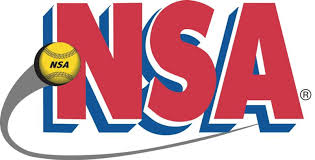 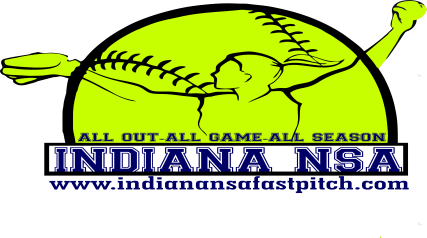 NSA Memorial Day ClassicMay 25-26, 2019Patriot Park-Michigan City10u PoolPool A						   					Riptide									Hobart Xtreme									Indiana Thunder								Saturday	Time	  	Duneland Field										9 AM		Riptide vs Hobart Xtreme				10:30 PM	Riptide vs Indiana Thunder					12 PM		Hobart Xtreme vs Indiana Thunder			All Pool Games are 75 minutes, games may end in a tie.